MINISTRY OF DEFENCE & MILITARY VETERANSNATIONAL ASSEMBLYQUESTION FOR WRITTEN REPLY3843.	Mr Y Cassim (DA) to ask the Minister of Defence and Military Veterans:Of the 7 146 bursaries granted to the dependents of military veterans in the 2016-17 financial year, what (a) military formation was each military veteran part of, (b) number of bursaries were granted for primary school, high school, technical vocational education training college and university levels at both (i) public and (ii) private institutions, (c) were the academic and other associated fees per annum per institution, (d) was the total cost of the bursaries in terms of the categories of fees, (e) number of bursaries were found to have been granted fraudulently without verification on the Military Veterans National Database, (f) are the details of the bursary recipients including their military veterans parents’ affiliation to the various military formations and (g) remedial measures were taken to recover the costs of bursaries that were found to have been granted fraudulently?						NW4346EREPLY:In 2016 /17 financial year the DMV granted bursaries to 7146 Military Veterans and Dependants as per DMV 2016/17  annual report and 4685 Basic education and 2461 Tertiary education.(i) Military Formation Basic EducationTotal NSF basic education bursary holders  is 2806 (60%) and Statutory 1879 (40%)(ii) Military Formation Tertiary Education Total NSF tertiary institutions is 1400 (57%) and Statutory 1061 (43%).b)(i) Basic education number of bursaries granted for primary school, high school, technical vocational education at both (i) public and (ii) private institutions         b)(ii)  Tertiary education number of bursaries granted training college and university               levels at both (i) public and (ii) private institutionsc) Education academic and other associated fees per annum per institution,NB; Costs calculated at average costs, However at tertiary institutions students are likely to use the maximum allocated.d)        was the total cost of the bursaries in terms of the categories of feese)    Not applicablef)   Not applicable relates to e) above.g)  Not applicable relates to e) aboveBASIC  EDUCATION  BURSARY HOLDERS PER MILITARY FOMATIONBASIC  EDUCATION  BURSARY HOLDERS PER MILITARY FOMATIONSTATUTORY FORCESNUMBER OF BURSARY HOLDERS APLA562AZANLA196MK2048BDF77CDF55TDF63VDF12SACC8SANDF1157SADF507TOTAL4685TERTIARY EDUCATION  BURSARY HOLDERS PER MILITARY FOMATIONTERTIARY EDUCATION  BURSARY HOLDERS PER MILITARY FOMATION STATUTORY FORCESNUMBER OF BURSARY HOLDERS APLA269AZANLA81MK1050BDF73CDF35TDF105VDF43SANDF371SADF434TOTAL2461CATERGORYTOTAL NUMBER OF BURSARIESPUBLICPRIVATEPrimary25321798734High School21341536598Technical Vocational19217TOTAL468533361349CATERGORYNUMBER OF BURSARIESPUBLICPRIVATEUniversities145414540TVET Colleges1511510Private Colleges8560856TOTAL24611605856CATERGORYFEES PUBLIC INSTITUTIONSFEES PRIVATE INSTITUTIONSTOTAL AVERAGE Basic EducationR11 000R26 400R18 700Tertiary EducationR55 000R59 000R57 000CATERGORYFEES PUBLIC INSTITUTIONSBasic EducationR49 000 000Tertiary EducationR133 200 000TOTAL 2016/17 COSTSR182 200 000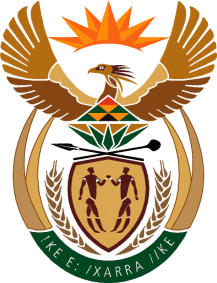 